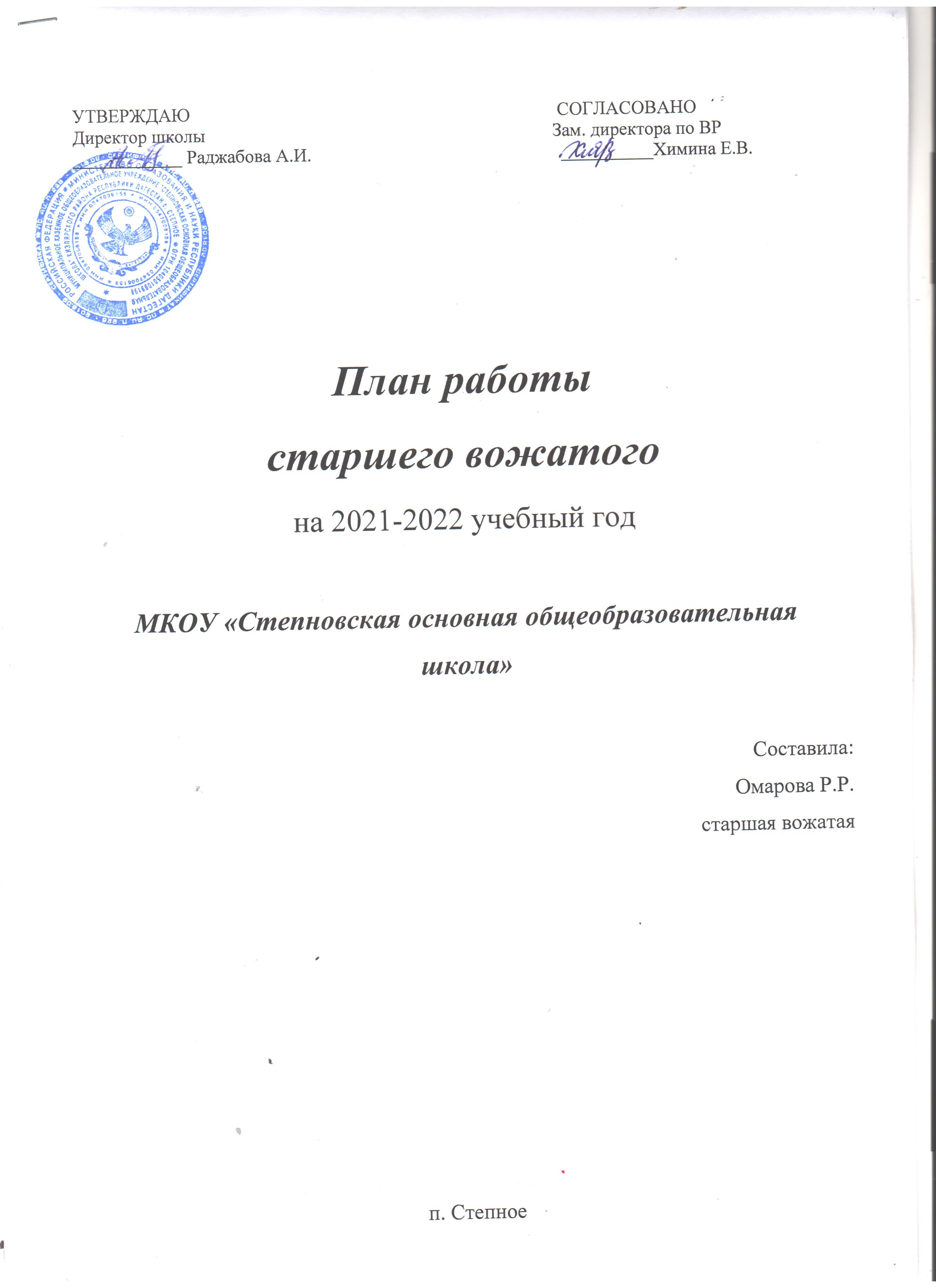 Цель:Создание условий для самоопределения, саморазвития, самосовершенствования и самореализации детей и подростков через организацию активной, насыщенной интересными и полезными делами жизни детского коллектива, укрепление нравственного климата в нём и гуманных отношений.Задачи: 1.Создание оптимальных условий для развития каждого школьника, с учётом его индивидуальных способностей и потребностей2. Развитие у учащихся патриотических, гражданских, нравственных и эстетических чувств, чувства долга, ответственности. 3.Приобщение учащихся к творчеству, обеспечение условий для самореализации творческих способностей и потребностей каждого школьника.4.Способствование формированию здорового образа жизни, системы общечеловеческих и социальных ценностей.5.Воспитание культуры поведения, формирование коммуникативных навыков, гражданских и нравственных качеств, развитие творческого мышления, необходимого для практической деятельности, познания, ориентации в окружающем мире.Организационная работаИнструктивно - методическая работаРабота с детским активомМассовая работа№ п/пСодержание Сроки Оформление стендов на различные тематикиВ течение учебного годаВедение и оформление необходимой документацииВ течение учебного годаОрганизация занятости учащихся в каникулярное времяВ конце каждой четвертиУчастие в планерках, педсоветах с выступлениямиВ течение учебного годаОбщешкольная деятельностьВ течение учебного годаПосещение семинаровВ течение учебного годаРазработка положений и сценариев к мероприятиямВ течение учебного годаИзготовление и подготовка декораций, костюмов, инвентаря и плакатов к мероприятиямВ течение учебного годаорганизация рейдов по проверке:- классных уголков-состояния учебников-санитарного состояния в классах-внешнего вида (наличие школьной формы)Ежемесячно № п/пСодержание СрокиЗнакомство с нормативными  документамисистематическиФормирование банка данных нормативно-правовых документов и методических материаловВ течение учебного годаПроведение инструктажа по ТБ перед проведением  мероприятийВ соответствии с планом УВРОбзор педагогической и методической литературыВ течение учебного годаСоздание банка разработок к традиционным мероприятиям школыВ течение учебного годаОформление информационного стенда1 раз в месяцПубликация новостей на школьном сайтееженедельноОбмен информацией и опытом со школами районаВ течение учебного годаПроведение консультаций со школьниками и классными руководителями по  подготовке к мероприятиямВ течение учебного годаУчастие в совместных семинарах-совещаниях старших вожатых В течение учебного годаРабота с начальными классами для проведения внеклассных делВ течениеучебного годаПроведение подвижных игр с младшими школьникамиЕжедневноСоставление плана работы на месяцКаждый месяцРабота над изучением передового опытаВ течениеучебного годаУчастие на заседаниях методических объединений классных руководителей Каждую четвертьОказание методической помощи классным руководителям, учителям в проведении общих делВ течениеучебного года№ п/пСодержание СрокиВыборы актива детской организации «Юные защитники Отечества»Сентябрь Обсуждение и принятие плана работы на год детской организации Сентябрь Принятие плана работы ДОО на месяцПоследняя неделя каждого месяцаПроведение сборов детского актива по различным вопросамЕженедельноСоставление сценариев, обсуждение и репетицииВ течение учебного годаИзготовление и подготовка декораций, костюмов, инвентаря и плакатов к мероприятиямВ течение учебного годаПроведение индивидуальной работы с активом ( беседы, помощь в составлении планов, анализ их выполнения, помощь в организации и проведении мероприятий)В течение учебного годаРабота вожатых-наставников в начальных классахВ течение учебного годаПроведение интеллектуальных и познавательных игр с активом В течение учебного годаОбучение лидеров детского актива(семинары по отдельным вопросам работы актива, практические занятия)В течение учебного годаУчастие в районных и региональных конкурсах и акциях В течение учебного годаТрудовые десанты с целью:уборки пришкольной и прикрепленной к школе территории, памятников, территории селаАпрель - майПрикрепление актива  для организации игровых мероприятий на свежем воздухе 1 раз в кварталКонференция 1 раз в годПодведение итогов работы детского активаМай№п/пСодержаниеКлассыСрокиОтветственныеПраздничная линейка, посвященная Дню Знаний «Здравствуй, школа!»1-111 сентябряЗам.директора по ВР, старшая вожатаяПроведение классного часа «Здравствуй, школа!»Проведение классного часа «Урок мира»1-111сентябряКлассные руководители,старшая вожатаяПоздравление ветеранов педагогического труда с Днем знаний5-111 сентябряСтаршая вожатаяАктив РДШПознавательные викторины на темы:Культура народов мираПо страницам сказок«Олимпийские игры»«Окружающий мир»«Мой родной край»1-45-67-89-11ежемесячностаршая вожатаяАктив РДШОрганизация мероприятий ко Дню пожилых людей:-подготовить поздравительные открытки подшефным ветеранам;-организовать работу волонтеров по оказанию ветеранам посильной помощи;-участие в праздничном концерте 1-111 октябрястаршая вожатая,актив РДШ, классные руководителиУчастие в акции «Посади дерево, сохрани его»1-11октябрьстаршая вожатая,классные руководителиМероприятия, приуроченные Дню учителя:-тимуровские рейды;-приготовление открыток и поздравление учителей;-организация праздничного концерта «Мы любим вас, родные ваши лица!»1-114-5 октябряКлассные руководителиСтаршая вожатая,Зам.директора по ВРПраздник осени, посвященный Году экологии1-45-11октябрьКлассные руководителиСтаршая вожатаяВыставка рисунков к традиционным праздникам 1-6В течение годаКлассные руководителиСтаршая вожатаяУчастие в мероприятиях, посвященных Дню матери                    «Мы будем вечно прославлять ту женщину, чье имя мать»:- классные часы с приглашением матерей;-конкурс рисунков                                       «И это все о ней»-конкурс  рисунков                               «Все краски жизни для тебя»-концертная программа для родителей 1-45-9ноябрьКлассные руководителиСтаршая вожатая,Зам.директора по ВРПодготовка к новогодним праздникам:-открытие мастерской «Деда Мороза»1-11декабрьКлассные руководителиСтаршая  вожатая,Зам.директора по ВРНовогодний утренник «Сказка в гости к нам пришла»1-4декабрьКлассные руководителиСтарший вожатый,Зам.директора по ВРНовогодние вечера отдыха:- новогодний КВН (5-7 классы) - «Как бабы Яги сказку спасали» (8-11 классы) 5-78-11декабрьКлассные руководителиСтарший вожатый,Зам.директора по ВРЗимние забавы5-9январьСтаршая вожатаяКонкурсная программа«День рыцарства»1-45-11февраль Старшая вожатая, преподаватель организатор ОБЖУчастие во Всероссийской гонке «Лыжня России»1-11февральучитель физкультурыКл.руководителиСтаршая  вожатаяПраздничное мероприятие, посвящённое международному женскому дню(подготовка поздравительных открыток, праздничный концерт)1-117мартаКлассные руководителиСтаршая вожатая,Зам.директора по ВРПровести праздник, приуроченный Дню птиц1-41 апреляСтаршая вожатаяОрганизовать мероприятия, посвященные всемирному Дню здоровья»1-114 апреляСтаршая вожатая учитель физкультурыАкция «За чистоту родного края»5-11Апрель-майСтаршая вожатаяКонкурс рисунков на асфальте «Миру- мир»1-4 классымайСтаршая  вожатаяДекада, посвящённая Дню Победы «Слава тебе, победитель солдат!»:-уборка территории памятника павшим героям ВОВ-митинг, посвящённый памяти павших-волонтёрские рейды-изготовление венков и возложение возле памятников- акция «Георгиевская лента»-организация поздравления ветеранов педагогического труда и ВОВ1-11май9 мая Праздник «Последний звонок»1-1125 маяСтаршая вожатая,Зам.директора по ВРОрганизация праздника ко дню защиты детей 1-101 июняСтаршая вожатая, социальный педагогОрганизация и проведение мероприятий в ЛДП1-5июньСтаршая  вожатая